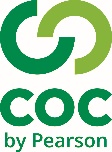 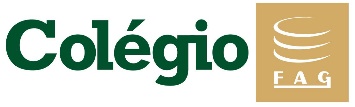 Orientações: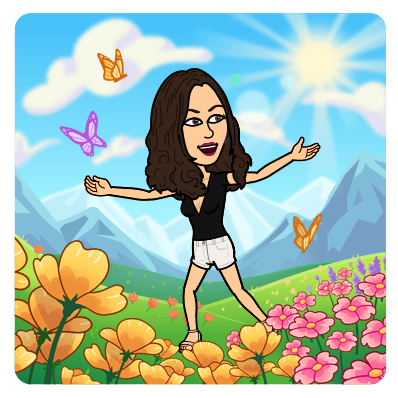 Olá querido aluno (a), a professora preparou algumas atividades para que você possa estar revisando e estudando o conteúdo que já trabalhamos em sala!Utilize um caderno que você tenha em casa (um caderno usado, ou do ano anterior da escola);Se não tiver caderno, poderá estar utilizando de folhas de sulfite;Todo o conteúdo que será disponibilizado terá que ser copiado e resolvido (não precisa ser impresso);Coloque a data referente ao dia da realização da sua atividade. (ex: Cascavel, ___, de março de 2020)._______________________________________________________________1- Vamos assistir um vídeo no youtube para relembrar os Ambiente Rural e Urbano.Aprendendo com Videoaulas: História: Zona Urbana e Zona Ruralhttps://www.youtube.com/watch?v=eHW6GIJf_wU&list=PLWLQdmjZkgGOx3V6RSZJewsb0qbiraDpw&index=4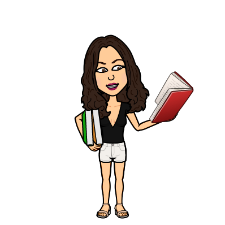 2- Copie a atividade em seu caderno e responda: V para verdadeiro e F para as frases falsas: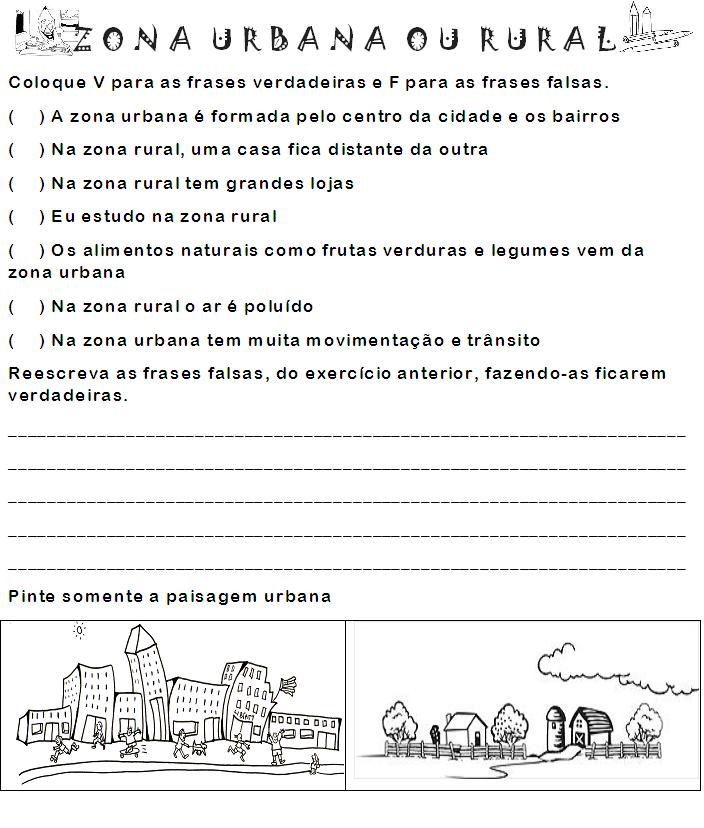 3- Reescreva as frases falsas, do exercício anterior, fazendo-as ficarem verdadeiras.4- Faça um desenho bem caprichado representando a zona rural e a zona urbana. Não esqueça de deixar com a pintura bem linda!5- Copie as questões da atividade abaixo e responda em seu caderno. Vamos caprichar na letra!!!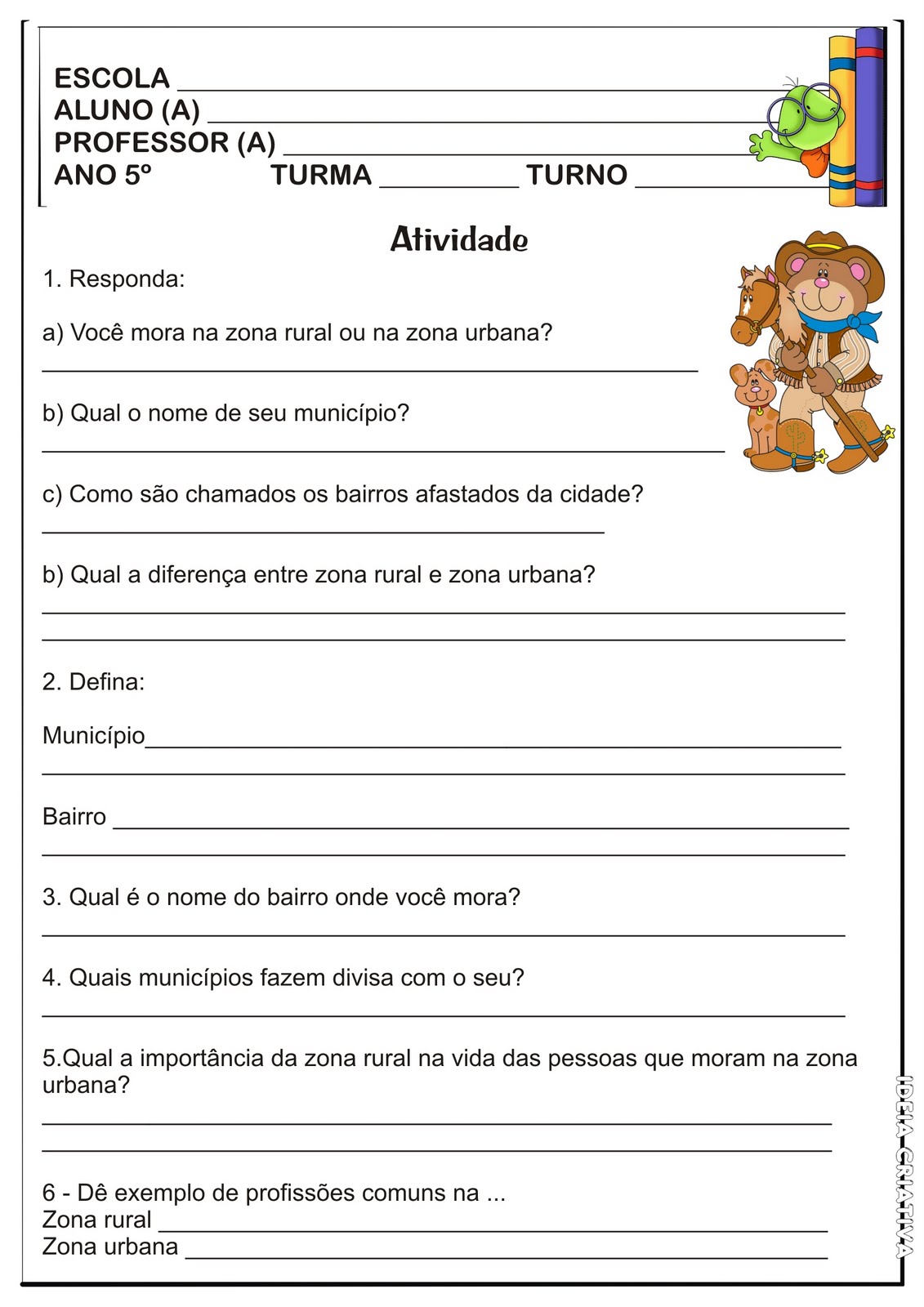 BOM ESTUDO QUERIDA CRIANÇA!!!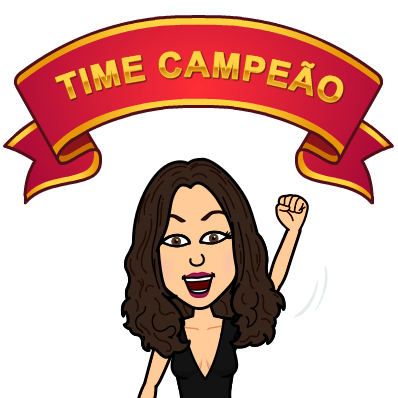 